Pielikums Nr.1Madonas novada pašvaldības domes29.07.2021. lēmumam Nr.90(protokols Nr.6, 31.p.)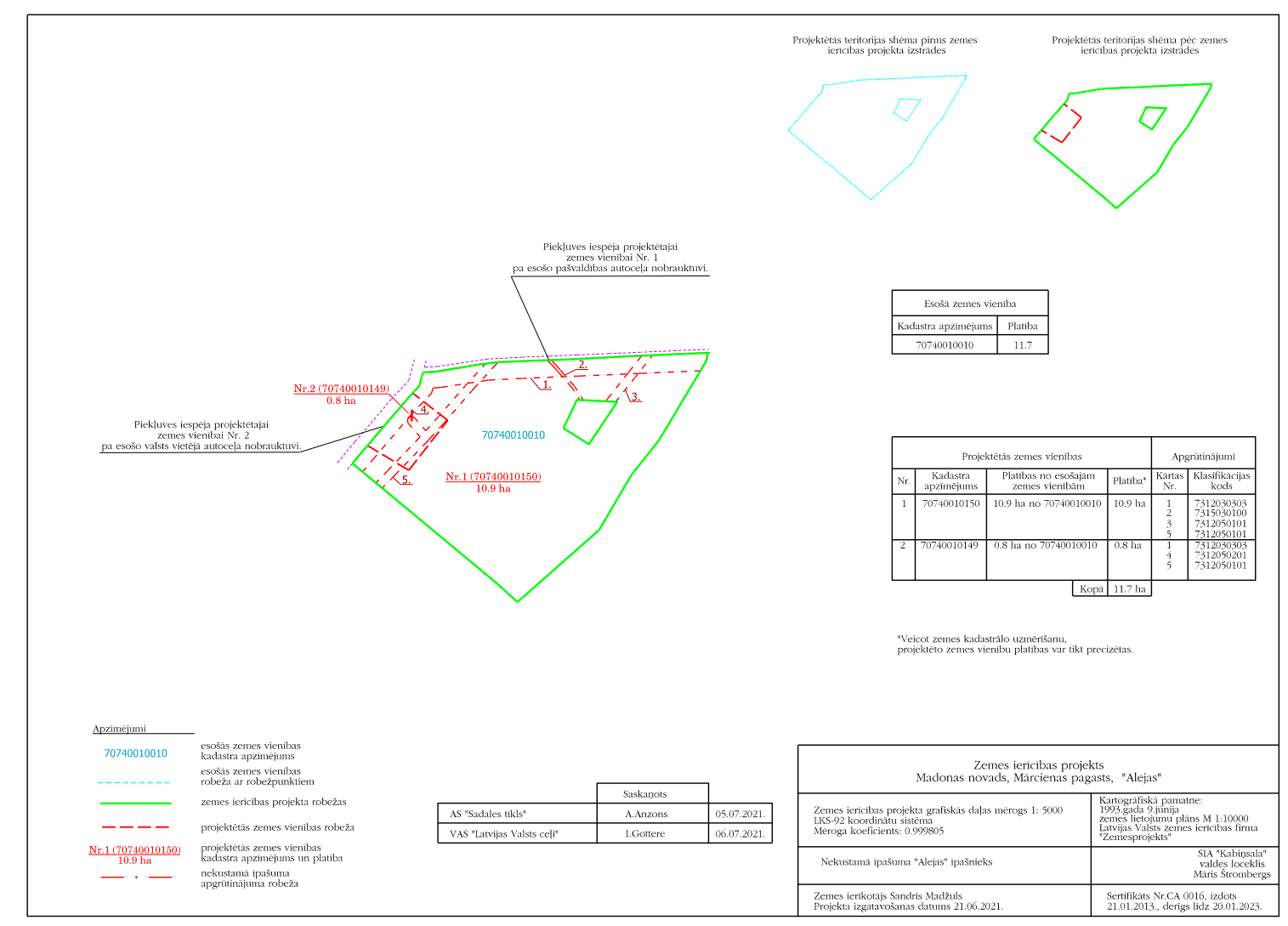 